fortytools cleaning gmbh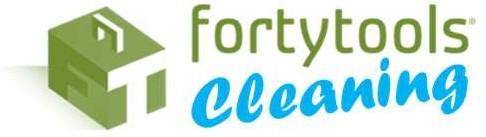 Rissener Ufer 1622559 Hamburg, GermanyTel: +49-40-609 407 89 - 0Fax: +49-40-609 407 89 - 2info@fortytools-cleaning.comfortytools cleaning gmbh ▪ Rissener Ufer 16 ▪ 22559 Hamburgfortytools gmbh Rissener Ufer 1622559 HamburgLieferschein 225 Lieferdatum	   12.09.19Kundennummer	  10000Seite	                                         1 von 1Sehr geehrte Frau Bellensteiner,die nachfolgenden Artikel wurden heute von uns an die oben genannte Adresse geliefert. Pos    Text                                                                          Menge    1        -perfekt- Cremeseife soft(5 Liter Kanister)                                  Hersteller: Domal Wittol Wasch-und                    Reinigungsmittel GmbH                 (Artikelnummer: 259)2        -Kiehl Parketto Clean Konzentrat 2,5 Liter         	      (Artikelnummer: 256)                                                                                        1,0                          1,0Wir bitten um Bestätigung durch Unterschrift.Datum, UnterschriftMit freundlichen Grüßen fortytools-cleaning gmbhVertretungsberechtigte Geschäftsführer: Sebastian M. Gauck, Timo B. Hübel, Axel Tetzlaff USt-IdNr. DE–273620937 Amtsgericht Hamburg, HRB 115021 Bankverbindung: Deutsche Bank BLZ 100 500 00, KTO 1200117694